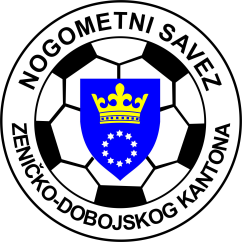 KANTONALNA LIGA NOGOMETNOG SAVEZA ZDK SLUŽBENA LICA – XX KOLO21.05.2023. godine u 17,00 satiKomisija za sudije i suđenje		                                Komisija za takmičenje   Senad Huskanović    s.r.			                                  Terzić Benjamin s.r. NK POBJEDA - NK “NEMILA”MakljenovacDELEGAT: Šijerkić Midhat - ZavidovićiGL: Bejzić Maid – Novi Šeher   A1: Šehović Armin - VisokoA2: Fetić Mirza - ZenicaFK “BORAC TETOVO” - NK “ZMAJ”ZenicaDELEGAT: Alić Muhidin - Šije  GL: Smolo Ahmed - KakanjA1: Tarik Bečić - ZenicaA2: Čolak Elman - ZenicaNK “FORTUNA” - FK “LIJEŠEVA”Zenica DELEGAT: Smriko Omer - ZenicaGL: Kovačević Jasmin - Zenica A1: Harun Ibraković - ZenicaA2: Doglod Harun - ZenicaNK “NOVI ŠEHER” - NK “PROLETER”Novi Šeher DELEGAT: Aljukić Haris - Kakanj GL: Topalović Emsad - ZenicaA1: Martinović Ivan - ŽepčeA2: Jukić Kristijan - ŽepčeNK “NAPREDAK” - NK “ČELIČNI GRAD S.” ŠijeDELEGAT:  Rašić Igor - ŽepčeGL: Kozlo Hamza - KakanjA1: Tarik Hasanica - ZenicaA2: Starčević Amel - Zavidovići